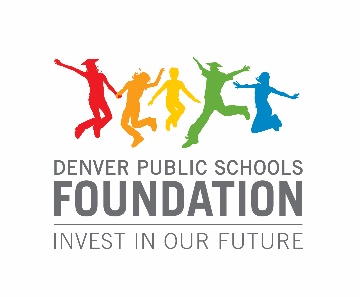 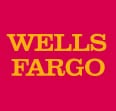 FOR IMMEDIATE RELEASE                                                                                                                                          Contact: Ashley MuramotoDenver Public Schools Foundationamuramoto@dpsfoundation.org  | 720-423-2451 November 20, 2018Wells Fargo Grant Funds “Lights On Afterschool” Program at 15 DPS Schools
Students, parents and educators join to celebrate Wells Fargo’s donation at Bryant Webster K-8DENVER– On Tuesday, November 27, 2018, Wells Fargo leadership will join Bryant Webster K-8 students during Bryant Webster’s “Lights On Afterschool” program. The visit celebrates Wells Fargo’s continuous investment in afterschool programming at 15 high-need schools in the Denver Public Schools system, collectively serving more than 3,600 students.Chris Nehren, Wells Fargo Denver district manager, will present a $150,000 check to the DPS Foundation. Following the check presentation, Wells Fargo employees will join students as they present their first trimester projects. The benefits of afterschool programming are well-documented, particularly for students in need. According to Afterschool Alliance, afterschool programming provides students with a safe place to be after the school day ends. It also helps kids stay in school by providing assistance with homework, and offering more opportunities for reading, writing, science and math learning. These programs help families as well, by allowing working parents to work without worrying about their children being alone during the critical hours from 3-6 p.m. when they are most vulnerable to getting in trouble due to lack of supervision. “With funding shifting to other areas, we are particularly grateful for the support of afterschool programs,” said DPS Foundation President and CEO Verónica Figoli. “Studies show that afterschool programs improve students’ behavior and increases school attendance. Thank you to our longtime partner, Wells Fargo, for this incredible investment in our students. Because of their support, 3,600 DPS students are taking part in the ‘Lights On Afterschool’ program in 2018-19. We are grateful to Wells Fargo for continuing to put our students first.” “We believe that every child in our community can have a bright future,” said Keith Lobis, Denver region bank president. “Wells Fargo is proud to invest in tomorrow’s future and support DPS in their mission to provide students with a safe place to learn and grow after school.”Media are invited to join the celebration on Tuesday, November 27 from 3:30 p.m. – 4:45 p.m.Event Location:Bryant Webster K-83635 Quivas Street
Denver, CO 80211# # #About Denver Public Schools Foundation
The Denver Public Schools Foundation is Denver Public Schools’ fundraising partner, generating resources, building relationships and championing public education to impact system-wide achievement in order to realize the vision of Every Child Succeeds. The DPS Foundation engages the entire community in support of DPS’ more than 92,000 students and nearly 200 schools. Learn more at www.dpsfoundation.org.About Wells Fargo
Wells Fargo & Company (NYSE: WFC) is a diversified, community-based financial services company with $1.9 trillion in assets. Wells Fargo’s vision is to satisfy our customers’ financial needs and help them succeed financially. Founded in 1852 and headquartered in San Francisco, Wells Fargo provides banking, investment and mortgage products and services, as well as consumer and commercial finance, through 7,950 locations, 13,000 ATMs, the internet (wellsfargo.com) and mobile banking, and has offices in 37 countries and territories to support customers who conduct business in the global economy. With approximately 262,000 team members, Wells Fargo serves one in three households in the United States. Wells Fargo & Company was ranked No. 26 on Fortune’s 2018 rankings of America’s largest corporations. News, insights and perspectives from Wells Fargo are also available at Wells Fargo Stories. 